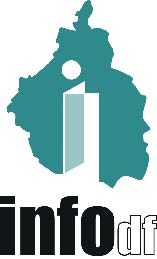 ORDEN DEL DÍAORDEN DEL DÍAI. 	Lista de asistencia y verificación del quórum legal. II.	Lectura, discusión y, en su caso, aprobación del Orden del Día.III.	Presentación, análisis y en su caso, aprobación del Proyecto de Acta de la Quinta Sesión Ordinaria del Pleno del Instituto de Acceso a la Información Pública y Protección de Datos Personales del Distrito Federal, celebrada el 11 de febrero de 2015.IV.	Presentación, discusión y, en su caso, aprobación de los siguientes Proyectos de Resolución de Recursos de Revisión interpuestos ante el INFODF, en materia de solicitudes de acceso a datos personales:IV.1.	Resolución al Recurso de Revisión interpuesto en contra de la Universidad Autónoma de la Ciudad de México, con expediente número RR.SDP.0005/2015.IV.2.	Resolución al Recurso de Revisión interpuesto en contra de la Secretaría de Salud del Distrito Federal, con expediente número RR.SDP.0117/2014.IV.3.	Resolución al Recurso de Revisión interpuesto en contra de la Secretaría de Seguridad Pública del Distrito Federal, con expediente número RR.SDP.0122/2014.IV.4.	Resolución al Recurso de Revisión interpuesto en contra de la Caja de Previsión de la Policía Auxiliar del Distrito Federal, con expediente número RR.SDP.0124/2014.V.	Presentación, discusión y, en su caso, aprobación de los siguientes Proyectos de Resolución de Recursos de Revisión interpuestos ante el INFODF, en materia de solicitudes de acceso a la información:V.1.	Resolución al Recurso de Revisión interpuesto en contra de la Procuraduría General de Justicia del Distrito Federal, con expediente número RR.SIP.0003/2015.V.2.	Resolución al Recurso de Revisión interpuesto en contra del Instituto Electoral del Distrito Federal, con expediente número RR.SIP.0089/2014.VI.3.	Resolución al Recurso de Revisión interpuesto en contra de la Delegación Gustavo A. Madero, con expediente número RR.SIP.1774/2014.V.4.	Resolución al Recurso de Revisión interpuesto en contra de la Secretaría de Finanzas, con expediente número RR.SIP.1926/2014.V.5.	Resolución al Recurso de Revisión interpuesto en contra de la Secretaría de Finanzas, con expediente número RR.SIP.1957/2014 y su Acumulado RR.SIP.1958/2014.V.6.	Resolución al Recurso de Revisión interpuesto en contra de la Secretaría de Finanzas, con expediente número RR.SIP.1996/2014.V.7.	Resolución al Recurso de Revisión interpuesto en contra de la Autoridad del Espacio Público del Distrito Federal, con expediente número RR.SIP.1968/2014.V.8.	Resolución al Recurso de Revisión interpuesto en contra del Tribunal de lo Contencioso Administrativo del Distrito Federal, con expediente número RR.SIP.1973/2014.V.9.	Resolución al Recurso de Revisión interpuesto en contra del Instituto de Acceso a la Información Pública y Protección de Datos Personales del Distrito Federal, con expediente número RR.SIP.1998/2014.V.10.	Resolución al Recurso de Revisión interpuesto en contra de la Contraloría General del Distrito Federal, con expediente número RR.SIP.2002/2014.V.11.	Resolución al Recurso de Revisión interpuesto en contra del Sistema de Aguas de la Ciudad de México, con expediente número RR.SIP.2008/2014.V.12.	Resolución al Recurso de Revisión interpuesto en contra del Sistema de Aguas de la Ciudad de México, con expediente número RR.SIP.2009/2014.V.13.	Resolución al Recurso de Revisión interpuesto en contra del Sistema de Aguas de la Ciudad de México, con expediente número RR.SIP.2010/2014.V.14.	Resolución al Recurso de Revisión interpuesto en contra del Sistema de Aguas de la Ciudad de México, con expediente número RR.SIP.2024/2014.V.15.	Resolución al Recurso de Revisión interpuesto en contra de la Secretaría de Desarrollo Urbano y Vivienda, con expediente número RR.SIP.2012/2014 y sus acumulados RR.SIP.2013/2014, RR.SIP.2014/2014 y RR.SIP.2015/2014.VI.16.	Resolución al Recurso de Revisión interpuesto en contra de la Delegación Benito Juárez, con expediente número RR.SIP.2021/2014.V.17.	Resolución al Recurso de Revisión interpuesto en contra de la Delegación Coyoacán, con expediente número RR.SIP.2031/2014.V.18.	Resolución al Recurso de Revisión interpuesto en contra del Instituto de Verificación Administrativa del Distrito Federal, con expediente número RR.SIP.2047/2014.VI.	Asuntos generales.